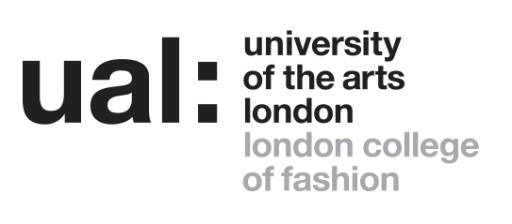 Job Title: Programme Director: Product and Innovation	Grade: 7Last Updated: 23/11/2017 DESCRIPTION & PERSON SPECIFICATION DESCRIPTION & PERSON SPECIFICATIONJob Title: Programme Director: Product and InnovationSalary: £51,052 - £61,667 paContract Length:  PermanentHours/ : 1.0Grade:  7Location: 272 High Holborn, London, WC1V 7EY Accountable to:  Dean of School College/ Service: London College of Fashion / Fashion Business SchoolPurpose of the roleTo be responsible to the Dean/Director /Associate Dean of the School for:The academic leadership and management of the Programme courses, including the maintenance and enhancement of standards and responsibility for the design, development and delivery of the curriculum The day to day management of the Programme including all areas of learning, teaching and assessment of students as well as resource management.The observation and implementation of the policies and procedures of the University and the College.Purpose of the roleTo be responsible to the Dean/Director /Associate Dean of the School for:The academic leadership and management of the Programme courses, including the maintenance and enhancement of standards and responsibility for the design, development and delivery of the curriculum The day to day management of the Programme including all areas of learning, teaching and assessment of students as well as resource management.The observation and implementation of the policies and procedures of the University and the College.Duties and ResponsibilitiesIn consultation with academic, administrative, managerial and technical colleagues (as appropriate) to:AcademicProvide the academic mission of the Programme and its implementation, as an active participant within the University and College committee structures.Operate in conjunction with the appropriate Course Leader to ensure that each constituent course within the Programme has a clear and compelling vision, agenda for development, and strategy for the maintenance and enhancement of quality.Build relationships between subjects and courses both within and outside the ProgrammeWork with relevant colleagues to initiate, develop and manage research activities within the Programme consistent with the research strategies of the University, College and School.Quality Management and EnhancementEnsure the effective monitoring of the courses within the Programme and lead enhancement activities in liaison with Course Leaders and relevant Deans/Associate DeansContribute to, and where appropriate lead on all relevant processes of course, programme, and framework development and review by the University, external agencies and professional bodies in liaison with relevant Deans/Associate Deans.Reflect critically upon all aspects of the Programme’s design and operation, developing and implementing new learning strategies, maintaining knowledge of and encouraging the incorporation of new developments and technologies.Analyse data on student progression and achievement across the Programme with a view to identifying issues and trends and formulating appropriate action in response.Contribute to the work of the academic committees of the University and, where appropriate, act as Chair.Curriculum Design, Content and OrganisationAssume responsibility within the Programme for ensuring that the curriculum is relevant, current and consistent with the mission of the Programme and the vision for its courses.Assume responsibility within the Programme for negotiating, with Dean and College Management Teams, resource allocations in order to ensure the curriculum is organised and delivered effectively in relation to the learning styles and developmental stages of the students concerned. Learning, Teaching and Assessment Assume responsibility for ensuring that the learning (teaching and assessment) methods employed on the Programme are appropriate to the academic standards and the demands of the subject/s and the learning styles and developmental stages of the students.Assume responsibility for ensuring the planning and management of the assessment processes for the courses within the Programme, that they are compliant with University policy and ensuring that students are given constructive and timely feedback that helps them improvePrepare for and support the operation of Boards of Examiners including attending boards and sub boards as appropriateAssume responsibility for ensuring prompt and effective responses are provided  to assessment appeals by students within the ProgrammeStudent Support and GuidanceEnsure the correct delivery of the University Admissions Policy by the constituent courses of the ProgrammeEnsure effective liaison with and organisation of student representatives across the ProgrammeAssume responsibility in conjunction with Course Leaders for ensuring that resources are used effectively in relation to the support, guidance, academic development and pastoral care of students, fulfilling the policies and procedures of the University and the College, utilising appropriate channels and media. Assume responsibility in conjunction with Course Leaders for ensuring that information provided to students on courses within the Programme is current, accessible and consistent.Contribute to information provided to students by the University and CollegeAssume responsibility within the Programme for ensuring the maintenance of standards in accordance with the agreed UAL student charter. Assume direct responsibility within the Programme for responding effectively to student complaints Student Progression and AchievementIn liaison with the Academic Administration Coordinator/Programme Manager, assume responsibility within the Programme for ensuring that student records are maintained which are current, accurate and constructive.ManagerialContribute as a member of the Senior Management Team, assisting the Dean (and Associate Deans) in the continuous development, strategic planning and review of the direction and delivery of programmes and courses and College’s activities.Deputise for the Dean/Associate Dean as delegated.In consultation with HR, be responsible within the Programme for the performance management of academic staff within the ProgrammeIn consultation with academic, administrative, managerial and technical support colleagues ensure quality, consistency and clarity of course delivery.Work with Course Leaders to recruit, lead, manage and support the academic staff responsible for the delivery of courses within the Programme, setting, promoting and maintaining appropriate educational and professional standards of good practice in all aspects of course organisation, administration and deliveryWork with colleagues across the College to ensure the highest possible standards of student experience in terms of:Course promotion (provision of material, contribution to open days and other recruitment activities on – and off-site)Student progressionStudent recruitmentStudent inductionLearning supportDisability support (only in respect of signposting to students and staff how appropriate professional support can be accessed)Produce reports and management information as requiredUndertake health and safety duties and responsibilities appropriate to the role and in accordance with University policies and procedure.Entrepreneurship and Enterprise Promote a culture of enterprise within the Programme and amongst the student and staff communityOperate in a collegiate manner in liaising with appropriate colleagues (i.e. Course Leaders, Enterprise Units & Development Team) in order to contribute to the income generating and related sponsorship activities of the University and College in areas that are directly related to their Academic Programme and areas of specialism.ProfessionalEstablish and maintain appropriate dialogues and relationships with the subject community (academic, governmental and commercial) and its audiences, nationally and internationally, continually updating knowledge of national academic developments, subject and skills, and relevant industrial and technological developments for the benefit of the Programme, its courses, colleagues and students.Undertake research and/or professional practice to maintain your subject currency as part of own continuing professional development to ensure you maintain your position as a leader in your field, actively promoting and contributing to the professional and research profile of the Programme, as an individual and through research groups and / or consultancy projectsSupport and contribute to the Programme, School, College and University’s external profile Make a constructive contribution to the development of the broader academic and cultural direction of the College as requiredWork in accordance with the University’s Equal Opportunities Policy and the Staff Charter, promoting equality and diversity in your workMakes full use of all information and communication technologies in adherence to data protection policies to meet the requirements of the role and to promote organisational effectivenessConduct all financial matters associated with the role in accordance with the University’s policies and procedures, as laid down in the Financial RegulationsPerform such duties consistent with the role as may be assigned from time to time, anywhere within the UniversityDuties and ResponsibilitiesIn consultation with academic, administrative, managerial and technical colleagues (as appropriate) to:AcademicProvide the academic mission of the Programme and its implementation, as an active participant within the University and College committee structures.Operate in conjunction with the appropriate Course Leader to ensure that each constituent course within the Programme has a clear and compelling vision, agenda for development, and strategy for the maintenance and enhancement of quality.Build relationships between subjects and courses both within and outside the ProgrammeWork with relevant colleagues to initiate, develop and manage research activities within the Programme consistent with the research strategies of the University, College and School.Quality Management and EnhancementEnsure the effective monitoring of the courses within the Programme and lead enhancement activities in liaison with Course Leaders and relevant Deans/Associate DeansContribute to, and where appropriate lead on all relevant processes of course, programme, and framework development and review by the University, external agencies and professional bodies in liaison with relevant Deans/Associate Deans.Reflect critically upon all aspects of the Programme’s design and operation, developing and implementing new learning strategies, maintaining knowledge of and encouraging the incorporation of new developments and technologies.Analyse data on student progression and achievement across the Programme with a view to identifying issues and trends and formulating appropriate action in response.Contribute to the work of the academic committees of the University and, where appropriate, act as Chair.Curriculum Design, Content and OrganisationAssume responsibility within the Programme for ensuring that the curriculum is relevant, current and consistent with the mission of the Programme and the vision for its courses.Assume responsibility within the Programme for negotiating, with Dean and College Management Teams, resource allocations in order to ensure the curriculum is organised and delivered effectively in relation to the learning styles and developmental stages of the students concerned. Learning, Teaching and Assessment Assume responsibility for ensuring that the learning (teaching and assessment) methods employed on the Programme are appropriate to the academic standards and the demands of the subject/s and the learning styles and developmental stages of the students.Assume responsibility for ensuring the planning and management of the assessment processes for the courses within the Programme, that they are compliant with University policy and ensuring that students are given constructive and timely feedback that helps them improvePrepare for and support the operation of Boards of Examiners including attending boards and sub boards as appropriateAssume responsibility for ensuring prompt and effective responses are provided  to assessment appeals by students within the ProgrammeStudent Support and GuidanceEnsure the correct delivery of the University Admissions Policy by the constituent courses of the ProgrammeEnsure effective liaison with and organisation of student representatives across the ProgrammeAssume responsibility in conjunction with Course Leaders for ensuring that resources are used effectively in relation to the support, guidance, academic development and pastoral care of students, fulfilling the policies and procedures of the University and the College, utilising appropriate channels and media. Assume responsibility in conjunction with Course Leaders for ensuring that information provided to students on courses within the Programme is current, accessible and consistent.Contribute to information provided to students by the University and CollegeAssume responsibility within the Programme for ensuring the maintenance of standards in accordance with the agreed UAL student charter. Assume direct responsibility within the Programme for responding effectively to student complaints Student Progression and AchievementIn liaison with the Academic Administration Coordinator/Programme Manager, assume responsibility within the Programme for ensuring that student records are maintained which are current, accurate and constructive.ManagerialContribute as a member of the Senior Management Team, assisting the Dean (and Associate Deans) in the continuous development, strategic planning and review of the direction and delivery of programmes and courses and College’s activities.Deputise for the Dean/Associate Dean as delegated.In consultation with HR, be responsible within the Programme for the performance management of academic staff within the ProgrammeIn consultation with academic, administrative, managerial and technical support colleagues ensure quality, consistency and clarity of course delivery.Work with Course Leaders to recruit, lead, manage and support the academic staff responsible for the delivery of courses within the Programme, setting, promoting and maintaining appropriate educational and professional standards of good practice in all aspects of course organisation, administration and deliveryWork with colleagues across the College to ensure the highest possible standards of student experience in terms of:Course promotion (provision of material, contribution to open days and other recruitment activities on – and off-site)Student progressionStudent recruitmentStudent inductionLearning supportDisability support (only in respect of signposting to students and staff how appropriate professional support can be accessed)Produce reports and management information as requiredUndertake health and safety duties and responsibilities appropriate to the role and in accordance with University policies and procedure.Entrepreneurship and Enterprise Promote a culture of enterprise within the Programme and amongst the student and staff communityOperate in a collegiate manner in liaising with appropriate colleagues (i.e. Course Leaders, Enterprise Units & Development Team) in order to contribute to the income generating and related sponsorship activities of the University and College in areas that are directly related to their Academic Programme and areas of specialism.ProfessionalEstablish and maintain appropriate dialogues and relationships with the subject community (academic, governmental and commercial) and its audiences, nationally and internationally, continually updating knowledge of national academic developments, subject and skills, and relevant industrial and technological developments for the benefit of the Programme, its courses, colleagues and students.Undertake research and/or professional practice to maintain your subject currency as part of own continuing professional development to ensure you maintain your position as a leader in your field, actively promoting and contributing to the professional and research profile of the Programme, as an individual and through research groups and / or consultancy projectsSupport and contribute to the Programme, School, College and University’s external profile Make a constructive contribution to the development of the broader academic and cultural direction of the College as requiredWork in accordance with the University’s Equal Opportunities Policy and the Staff Charter, promoting equality and diversity in your workMakes full use of all information and communication technologies in adherence to data protection policies to meet the requirements of the role and to promote organisational effectivenessConduct all financial matters associated with the role in accordance with the University’s policies and procedures, as laid down in the Financial RegulationsPerform such duties consistent with the role as may be assigned from time to time, anywhere within the UniversityKey Working Relationships:Senior managers Managers at same levelAcademic staff managed External partnersStudentsKey Working Relationships:Senior managers Managers at same levelAcademic staff managed External partnersStudentsSpecific Management Responsibilities:Programme Budgets:Established StaffAssociate Lecturer/Visiting Practitioner budgetConsumables budgetProject budgetsProgramme Staff:Course Leader/s; Research LeaderOther Established academic staffOther (e.g. accommodation, equipment):  To ensure appropriate staff are taking action where following are in need of repair or maintenance:Academic office(s) and associated equipment, fixtures and fittingsStudio(s) and associated equipment, fixtures and fittingsSpecific Management Responsibilities:Programme Budgets:Established StaffAssociate Lecturer/Visiting Practitioner budgetConsumables budgetProject budgetsProgramme Staff:Course Leader/s; Research LeaderOther Established academic staffOther (e.g. accommodation, equipment):  To ensure appropriate staff are taking action where following are in need of repair or maintenance:Academic office(s) and associated equipment, fixtures and fittingsStudio(s) and associated equipment, fixtures and fittingsPerson Specification Person Specification Specialist  Knowledge/QualificationsUndergraduate degree in subject areaPostgraduate degree in subject area is desirablePhD in subject area is desirableTeacher training qualification is essentialMembership of a professional body is desirable e.g. CMI, CIM, ACCA etcRelevant ExperienceWorking at a senior level in the Fashion IndustryLeader of a major UG or PG course is desirableCommunication SkillsCommunicates technical or specialist ideas or information persuasively adapting the style and message to a diverse audience in an inclusive and accessible wayLeadership and ManagementMotivates and leads a team effectively setting clear objectives to manage performance Research, Teaching and LearningApplies innovative approaches to course leadership,  teaching, learning or professional practice to support excellent teaching, pedagogy and inclusivityResearch, Teaching and LearningApplies  own research to develop learning and assessment practiceProfessional PracticeContributes to advancing professional practice/research or scholarly activity in own area of specialismPlanning and managing resourcesEffectively plans and manages operational activities or large projects to achieve long term objectivesTeamworkBuilds effective teams, networks or communities of practice and fosters constructive cross team collaborationStudent experience or customer serviceMakes a significant contribution to improving the student or customer experience to promote an inclusive environment for students, colleagues or customers Creativity, Innovation and Problem SolvingIdentifies innovative solutions to problems  to bring a wider benefit to the organisation